Publicado en Barcelona el 19/06/2019 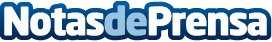 La barcelonesa ID Finance consigue un crecimiento mensual de dos dígitosID Finance consiguió un crecimiento intermensual del 12% en dinero de préstamos concedidos en España y un 13% en LATAM. La rentabilidad de ID Finance España ha seguido mejorandoDatos de contacto:Prensa ID Finance93 722 73 54Nota de prensa publicada en: https://www.notasdeprensa.es/la-barcelonesa-id-finance-consigue-un Categorias: Finanzas Emprendedores E-Commerce http://www.notasdeprensa.es